SPANISH 1 BEGINNING SPANISH (4 UNITS) SCHD# 55128 SPRING 2015INSTRUCTOR: MRS. DOMINGUEZE-mail: alma.dominguez@fresnocitycollege.eduOffice Hours: By AppointmentTime/ Location:Spanish 1 Course Description (Catalog):Beginning course in conversational and written Spanish for non-native speakers; intended for students without previous exposure to Spanish. Introduction to pronunciation, vocabulary, idioms, grammar, basic composition, and exploration of the cultures of Spain and Latin America and the Hispanic cultures of the US.  (See pg. 4 of this syllabus for Student Learning Outcomes and Objectives as per the Reedley College Credit Course Outline, Spanish 1.) Spanish 1 Course Description (for this particular section):This course stresses communication skills in Spanish.  Much of the practice work will be done in pairs.  The goal is for beginning students to acquire minimal conversational ability in Spanish.  By the end of the semester you will have studied the present and past tenses.  In the process, you will learn certain cultural details.  For example, you will learn that there are two ways of saying "you" in Spanish, and they are not interchangeable.  It is assumed that you are in this class because you want to learn how to communicate in Spanish.  You will not have developed that ability completely by the end of the semester, but you will be surprised at how many communicative skills you will have acquired!Method of instruction:Every effort will be made to make this class student-centered.  That is, an activity will be modeled, and then you will work in pairs and in small groups to assimilate the vocabulary and structures under consideration.  You should make every effort to speak only Spanish and to prepare for the classroom learning activities.  Partners who speak English will be separated.Specific course goals and objectives:1.  To develop your "survival" language skills.2.  To develop sensitivity to differences and similarities in cultural issues.3.  By the end of the semester, you will be able to: a. when shown a drawing of several actions, describe what is happening b. discuss your habits, vacation plans, describe your home, friends/family c. interview other students to find out their experiences d. tell about your daily routine: the 20-30 things you do in a normal day e. describe other persons and things using appropriate adjectives f. tell some important things you did yesterday, or last summer.Required:Work-text:  ¡Adelante! Uno Second Edition Blanco, José A., Vista Higher Learning, Boston, MA, 2015. ISBN: 978-1-61857-895-2.Additional handouts from instructor.Three-ring binder or spiral notebook for taking notes, writing homework assignments, and keeping handouts.Audio headsets for use in the computer lab.Spanish/ English dictionary.Two/ three colored pens: red, green, purple, etc. & one USB memory stick.Tests and Grades:  Your final grade will be based on six elements:Oral Performance 20%: Participation in class is necessary in order to obtain an "A" or "B" grade. Since the emphasis is on development of oral abilities in Spanish, the student must be an active participant. Points are determined by active, on task participation in paired or group activities, arriving to class with homework prepared, volunteering and being prepared when called on, arriving to class on time, etc. Points will be deducted when students are not on task (i.e.: using English).Homework 10%: Homework will be assigned regularly, and it represents 10 percent of your final grade. It is due the next session before I finish taking roll and will not be accepted late.  NO EXCEPTIONS! You are to complete the assignments and exercises, and then, with the help of the answer key, check your answers and correct any mistakes you may find with a different colored pen before submitting your work. You may miss up to two homework assignments without penalty (ex. sick days, etc.). In addition, you will be working with the ¡Adelante! Uno Supersite once a week, and you are to submit the on-line assignments. The Lab Manual portion of our work-text is due to the instructor at the beginning of the class the day of the chapter exam, and will be part of this grade as well. Note: you will be required to bring the audio headsets to the computer lab on our assigned date. Not having your audio headsets during lab time (if applicable) will result in a deduction of points from your homework grade (an equivalent of two homework assignments!). Written & Oral exams 50%: Five chapter tests will be given throughout the session. See tentative schedule. NO MAKE-UP EXAMS ARE GIVEN. The tests may be written or oral or a combination of both- this will be announced ahead of time. Tests may be graded on selected items or all items. Pop quizzes may also be given as part of this grade and may not be announced in advance.  Portfolio Assignments 10%: Throughout the session, you will be given portfolio assignments.  These may include creating a booklet describing and illustrating a passage from your daily life, writing and illustrating a poem or short story, researching and presenting to class an aspect of the Hispanic culture, writing a movie critique etc. Deadline dates as well as further instructions will be provided throughout the session. No late portfolios will be accepted unless there is an excused absence.Final Exam 10%: The final exam is not comprehensive; it will only cover Capítulo 6. The exam may be written or oral or a combination of both- this will be announced ahead of time. It is your responsibility to be in class to receive this information. The exam may be graded on selected items or all items.  Class attendance: Since the emphasis of this class is in development of oral abilities in Spanish, you must be in class to acquire those skills. Regular attendance is required. Roll will be taken at the beginning of each class period. The teacher reserves the right to drop a student if he/she has excessive absences. More than three absences are considered excessive absences.Tardies: You will be marked absent if you are tardy. After class, it is your responsibility to see the instructor and change the absence to a tardy. Also, because tardies are disruptive, two tardies will count as one absence.Late work: Late work will not be considered without proper documentation, such as a doctor’s note or a court summons.Grading scale:  100-90%= A   80-89%= B   70-79%= C   60-69%= D   below 60%= FYour grade will be determined by the following:	Homework 			10%				Written & Oral exams		50%				Portfolio			10%				Final Exam			10%				Oral Performance		20%			 Important Dates:January 12	Spring 2015 instruction beginsJanuary 19	Martin Luther King Day- No classJanuary 30	Last Day to add a full-term class for Spring 2015January 30	Last day to drop a full-term class to avoid a “W”February 13	Lincoln Day- No classFebruary 16	Washington Day- No classMarch 13	Last day to drop a full-term class (letter grade after this date)Mar. 30 – Apr. 2	Spring Break- No classApril 3	Spring holiday- No classMay 18 – 22	Finals weekStudy Hints1. Whenever you study, do it orally. Pronunciation will improve if you practice aloud.  2.  Don't feel you have to sit at a desk to study. Try using the new words to describe         people and things you see as you walk or drive.3.  As you prepare for class, get to the point where you can say the utterances without looking at the book.4. Where possible, study with a classmate. Also, at the beginning of the session, you can register for tutorial help.Other:If you have special needs as addressed by the Americans with Disabilities Act (ADA) and/or need course materials in alternate formats, notify me immediately. Reasonable efforts will be made to accommodate your special needs.Cheating and disruptive behavior are intolerable in an academic setting. Copying someone else’s homework or having someone do your assignments is cheating. Make sure to turn off all cell phones and/or pagers. Silencing your phones is not turning them off! Tablets and computers may not be used during class. Students who cheat or demonstrate disruptive behavior will lose participation points (oral performance grade), and/or may be dismissed from the class per Reedley College’s Student Conduct Standards and Procedures guidelines.  The ¡ADELANTE! work-text we will be using in the class offers a great Supersite. Go to www.vhlcentral.com, register, and you will find a wide range of online resources including interactive activities, audio, and video.*Syllabus is subject to change. Test date changes will be announced. It is your responsibility to be in class to receive this information.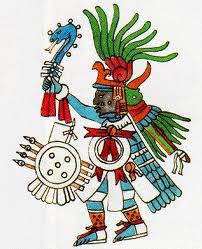 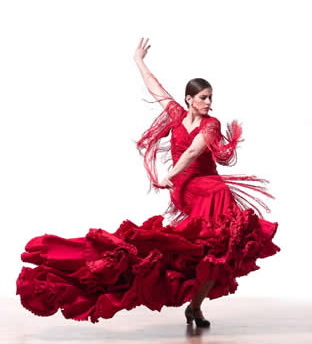 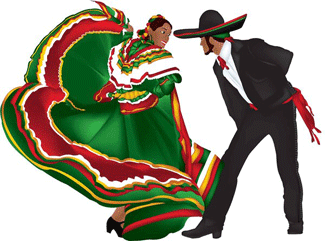 Recuerda…..   “El que habla dos lenguas, vale por dos.”TENTATIVE SCHEDULEVI. COURSE OUTCOMES:(Specify the learning skills the student demonstrates through completing the course and link critical thinking skills to specific course content and objectives.)Upon completion of this course, students will be able to:A.  engage in conversation applying “survival skill” Spanish outside of the classroom in a variety of contexts within the limits of personal language experience.  These contexts include meeting people; describing oneself; talking about family, friends, pastimes and habits; making plans.	B.	choose, evaluate and apply the correct usage of basic vocabulary and grammatical structures to express ideas, describe present events, ask simple questions, and be able to respond both verbally and in writing to simple questions. C.	read and understand specific pieces of information from authentic, graphically-represented text such as ads, short magazine or newspaper articles.D.	meet and get to know native speakers of Spanish through face-to-face contact, personal correspondence, the Internet, or through travel.E.  have a greater understanding and appreciation of the diversity of Hispanic cultures and the products of  these cultures.II. COURSE OBJECTIVES:(Specify major objectives in terms of the observable knowledge and/or skills to be attained.)In the process of completing this course, students will:A.	understand and interact in simple spoken Spanish within the range of vocabulary topics and structures covered in this course.B.	recognize and employ new vocabulary and grammar structures in order to communicate ideas both verbally and in writing, in the present tense.C.	understand basic written texts using contextual clues, vocabulary recognition, grammar knowledge, cognates, and inferences.              D.	review, recall and use previously learned vocabulary and grammatical structures while continuing to augment and expand this base of knowledge.E.	compare and contrast the target language and culture with the language and culture of the U.S. demonstrate a low beginner level of proficiency in the five skills as mandated by the competency guidelines of the American Council on the Teaching of Foreign Languages (ACTFL): listening comprehension, speaking, reading, writing and an understanding of the people and cultures of Spanish-speaking countries.Reedley College		Course Syllabus and Expectations		Summer 2014Class	       	Sec        	Hours, Days & Rooms		InstructorSpanish 1   	55128	            M–F 12:00PM - 12: 50PM                      Alma DominguezCONTRACTI, ____________________________________, have read carefully and fully understand the syllabus and expectations for this course.________________________________________     _____________________________(signature)						 (date)QuestionnairePhone number___________________________ Email____________________________Have you taken any Spanish classes before? (Choose one)---never before___________	---in high school__________ how many years?_______________	---speak Spanish at home__________________Do you speak any languages other than English?Why have you chosen Spanish now?  (Please be frank.)What are your career objectives?What are your hobbies or special interests?What are your expectations for this course?  What would you like to gain from it?Do you have any special needs or circumstances, or is there anything else you would like me to know about? Keep in mind this is a four-unit course and requires a considerable investment of time outside of class (two hours of study for every hour of class time).MondayTuesdayWednesdayThursdayFriday12:00-12:50Language Arts Lab212:00-12:50Portable Classroom412:00-12:50 Language Arts Lab112:00-12:50 Portable Classroom412:00-12:50Language Arts Lab217                          1819202324252627Exam /  Lección #430-3Spring BreakApril                              6Lección #57                891013                  1415161720212223                         24Exam /  Lección #527Lección #6282930May                               145678111213141520Final ExamJanuary         12Presentation/ Syllabus  Lección #1                13141516202122                       232627282930Exam /  Lección #1February           2Lección 2345691011                1217181920Exam /  Lección #223Lección 324252627March               23456910111213Exam /  Lección #316Lección #4Course ID:  SPAN 1Course Title:  Beginning Spanish